Mòd Ionadail Bharraigh is BhatarsaighBarra & Vatersay Provincial Mòd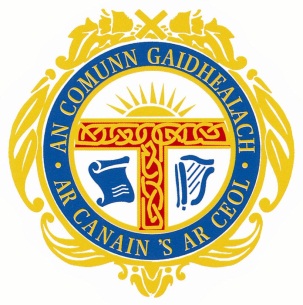 Di-haoine 26mh latha de’n t-Sultain 2014Di-Sathuirne 27mh latha de’n t-Sultain 2014Friday 26th September 2014Saturday 27th September 2014Syllabus and entry forms are available for download on http://acgmod.org/localmods/detail/barraClosing date for all entries is Friday 29th August 2014For further details or if you can help in any waycontact modbharraigh@aol.com 